Технологическая карта урока в 7 классе по теме «Алгоритмы и исполнители»Пояснительная запискаУрок «Алгоритмы и исполнители» – второй урок по теме «Алгоритмика».Дидактическая цель: создать условия для закрепления теоретической информации и практических навыков средствами деловой игры.Задачи:ПРЕДМЕТНЫЕ:обобщить и систематизировать знания основных понятий: исполнитель, алгоритм, программа, правила записи программы для исполнителя Черепашки;совершенствовать навыки чтения готовых алгоритмов, записанных на языке исполнителя Черепашка;составлять алгоритм решения задачи и исполнять его в среде программирования;создавать и редактировать графические изображения.МЕТАПРЕДМЕТНЫЕ:Развивать алгоритмическое мышление, познавательную деятельность учащихся, внимательность; Формировать творческое отношение к выполнению заданий, интерес к предмету;развивать коммуникативные навыки через работу в группе.ЛИЧНОСТНЫЕ:воспитание личностных качеств, обеспечивающих успешность исполнительской деятельности: внимательности, добросовестности, ответственности, трудолюбия, работоспособности; воспитание личностных качеств, обеспечивающих успешность творческой деятельности: активности, увлеченности, наблюдательности, самостоятельности; воспитание личностных качеств, обеспечивающих успешность существования и деятельности в ученическом коллективе: требовательности, критичности, тактичности, уважительности, самообладания, выдержки, стремления к взаимовыручке.развитие учебно-познавательных интересов.Педагогическая технология: деловая игра, групповая работа.Аппаратное и программное обеспечение: интерактивная доска, мультимедийный проектор, документ-камера, SmartNotebook11, среда исполнителя ЧерепашкаПриложение 1. Деловая игра «Компьютерная фирма»Мы организовали компьютерную фирму, которая специализируется на создании игровых программ. Я (учитель) – директор фирмы и главный консультант (если в классе есть одаренный ученик, то на роль главного консультанта можно назначить его), вы (учащиеся) – программисты. Нам поступил заказ на создание игры для детей дошкольного возраста. Анализ рынка компьютерных игра показал, что наибольшим спросом у детей пользуются «бродилки» (квесты). Учитывая возраст потенциального потребителя, игра не должна быть слишком сложной и долгой. К сожалению, наша фирма только начинает свою работу, поэтому мы ограничены в выборе средств для реализации игры и можем воспользоваться только средой исполнителя Черепашка.Давайте проанализируем структуру такой игры. Обязательные элементы: главный герой, препятствия, бонусы, различные этапы. Главный герой нашей игры – Черепашка. Нам предстоит создать 4 разных этапа игры: путешествие Черепашки по морскому дну, по лесу, по городу и возвращение в родной дом. (ученики разбиваются на 4 группы по 2 – 4 человека и выбирают этап, над которым они будут работать, см. Приложение 2).Нам предстоит проделать большую работу, первым этапом которой будет создание фонового рисунка. Прошу вас подготовить эскизы на бумаге (на работу отводится 6 – 8 мин., затем с помощью документ-камеры готовые эскизы проецируются на интерактивную доску, и проводится анализ их содержания). Ваши эскизы состоят из отдельных элементов, поэтому участники каждой творческой группы должны распределить между собой отдельные объекты.Приступаем к практической работе: составлению программ для создания этих объектов в среде исполнителя Черепашка. Если кому-то необходима помощь, обращайтесь к главному консультанту. Работа над игрой займет не один день (урок).На следующих этапах работы нам предстоит объединить ваши программы первоначально в отдельные блоки, общие для каждой группы, а затем результат работы каждой группы будет объединен в единую игру. Подумайте, какие средства могли бы нам помочь в достижении этой цели?Желаю успеха! Уверена, что у нас все получится.Продолжительность практической работы учащихся 14 – 16 мин.Приложение 2 Этапы игры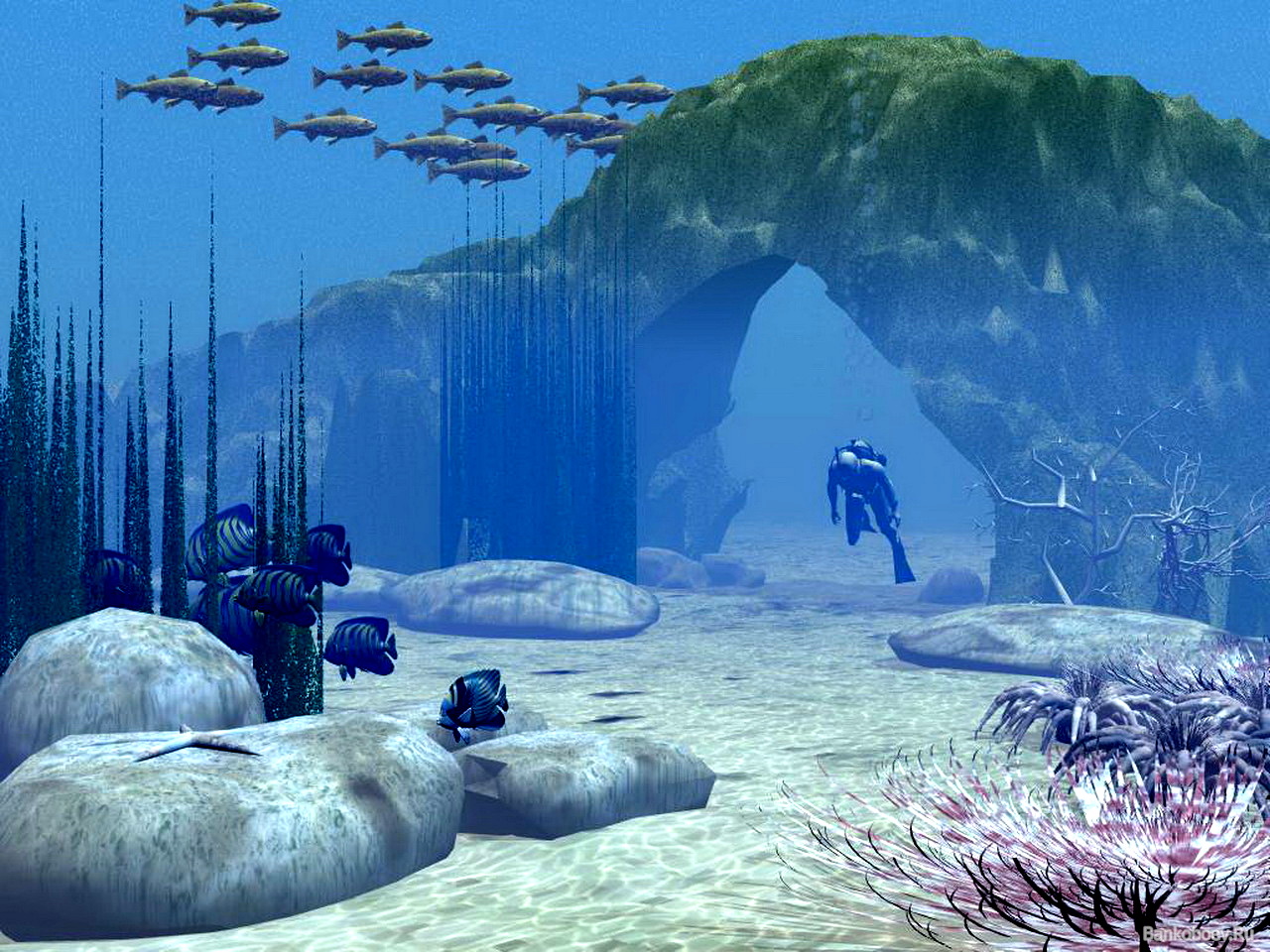 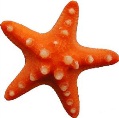 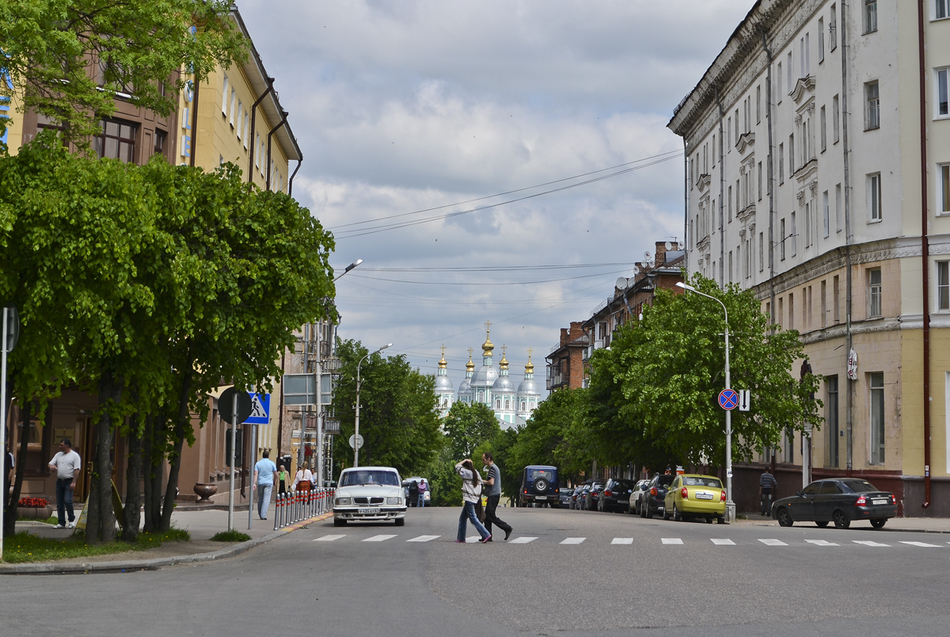 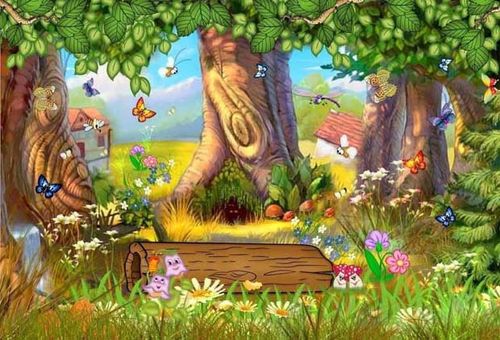 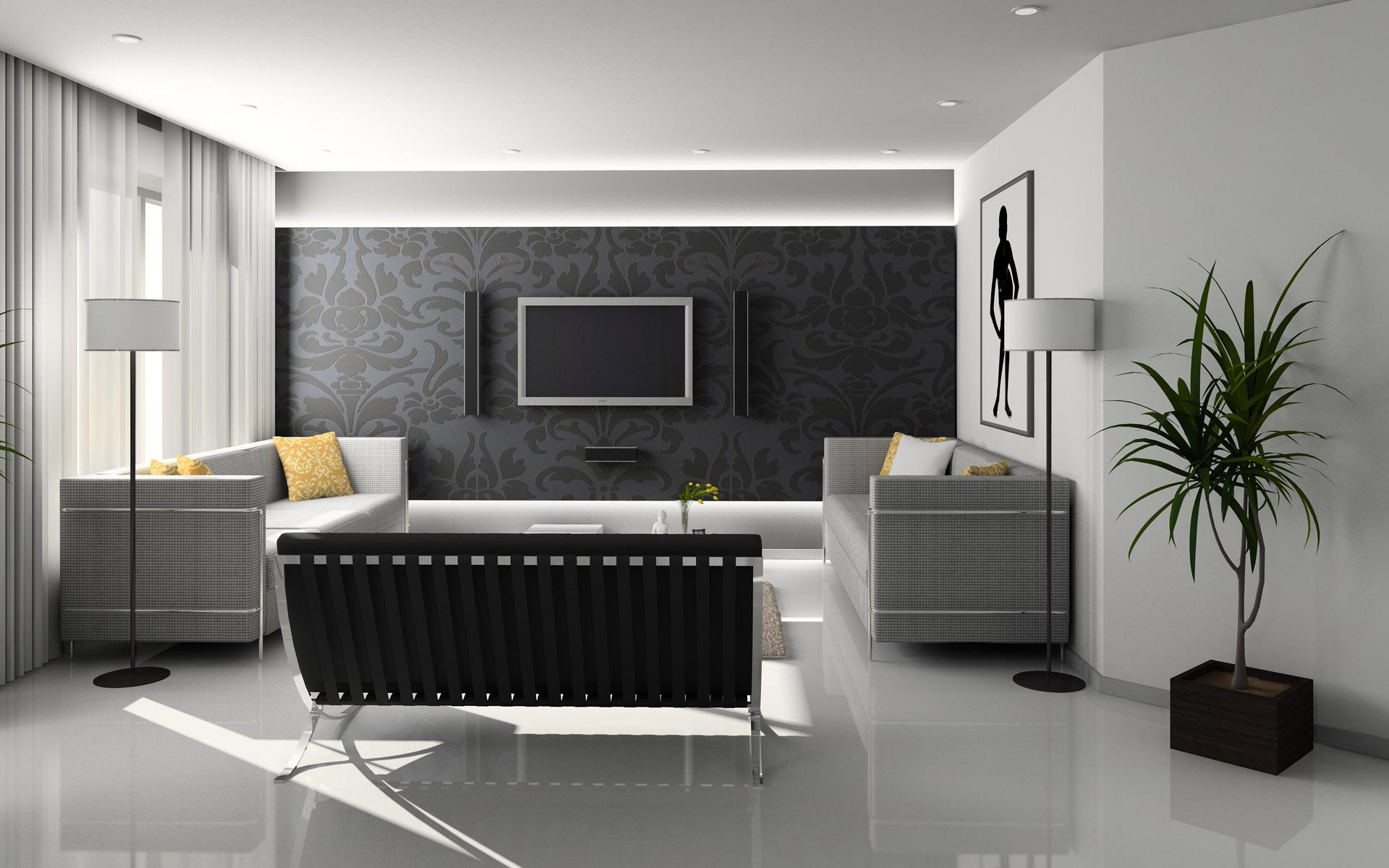 №Этап урокаСодержаниеДеятельность учителяДеятельность учащихся1Организационный2 минПриветствие, настрой на рабочий лад, проверка наличия учебных принадлежностей.Приветствует учащихся, создает рабочую атмосферу, проверяет готовность рабочего места учеников.Приветствуют учителя, проверяют готовность места, настраиваются на работу2Подготовка учащихся к активному и сознательному восприятию материала1 минФормулировка темы урока, направления деятельности на уроке, сообщение о методах работыСообщает тему урока,  направление деятельности и формы работы учащихсяСлушают учителя3Обобщение и систематизация теоретических знаний6 минВыяснение с помощью фронтального опроса степени усвоения теоретической информации по теме урокаВыполнение заданий на интерактивной доскеПроверка домашнего задания1. Проводит фронтальный опрос по теме урока2. Организует работу с интерактивной доской (презентация, слайды 2 – 3)3. Организует и контролирует деятельность учащихся (презентация, слайд 3) Отвечают на вопросы учителяВыполняют задания на интерактивной доске Записывают текст программы, имитируют действия исполнителя,обсуждают, проверяют, исправляют, вносят дополнения в свои работы.4Здоровьесберегающий2 минФизкультминуткаОрганизует деятельность учащихсяВыполняют упражнения по алгоритму (презентация, слайд 4)5Обобщение и систематизация практических навыков24 минДеловая игра.Формулирует правила и распределение ролей в игре (приложение 1)Разбивает учащихся на группыОрганизует распределение заданий (Приложение 2)Обобщает результаты подготовительного этапаОказывает помощь в составлении программПроводят анализ компьютерных игрРаспределяют заданияОсуществляют планирование своей деятельностиВыполняют эскизыСоставляют программы6Подведение итогов урока2 мин.Итоговый контроль результатов деятельности учащихсяПроверяет работы учащихся, выставляет оценкиСохраняют работы, анализируют ошибки7Информирование о домашнем задании2 минДомашнее задание: продумать, какими фигурами можно дополнить рисунок и составить программу для создания фигурыИнформирует о домашнем задании.Записывают домашнее задание в дневник, задают вопросы на уточнение домашнего задания.8Рефлексия1 минНа интерактивной доске в презентации «Дерево» с помощью разных яблок выразить свое впечатлениеот урока:красное – урок понравился, я успел выполнить все, что планировал;зеленое– урок в целом понравился, но я не до конца реализовал свои планы;«огрызок»– урок не понравился и я ничего не успел.Просит выразить свое впечатление от урока с помощью презентации «Дерево». Благодарит за урок. Прощается.Помещают на яблоню соответствующее яблоко, прощаются.